 Отчет Научно-исследовательской лаборатории «Системный анализ и математическое моделирование» за 2018 годВ области научно-исследовательской деятельностиВ области образовательной деятельностиРуководитель лаборатории 									проф. Р.Ф. Маликов Тип лаборатории (научно-исследовательская, научно-образовательная)Научно-исследовательскаяНазвание лабораторииСистемный анализ и математическое моделирование Форма принадлежности (кафедра, факультет, вуз)На кафедре информационных систем и технологийОсновная тема исследования (на какой срок)Аналитическое и имитационное моделирование сложных систем: в нанофотонике и СВЧ-энергии, в обработке изображений, в робототехнике.    РуководительМаликов Рамиль Фарукович, проф. д.ф.-м.н.Состав сотрудников,   в т.ч. бакалавры, магистранты, аспиранты  (с указанием научных степеней, званий, должностей)Саитов Р.И., проф., д.т.н.Исхаков А.Р., ст. преп., к.ф.-м.н.Габидуллин Ю.З., ст. преп.Хасанова А.Ф., аспирант Проектная группа студентовГибадуллин Артем, студентГукосян К.А., студентСулейманова А.К., студентМухаметдинова Л.А., студентВеденяпин В.И. студентСадыкова Р.Р.,  студентПоглазов К.Ю., студентУзянбаева Я.Ф., студентБаязитов Газинур, студент
Рафиков Арсен, студент
Валидов Артур, студент
Скулова Ксения, студентМесто расположения (если имеется)Г.Уфа, Чернышевского 49/1, 201№Виды работ*СрокиУчастникиОтветственныеРезультатыИсточник финансированияМеждународная конференция- 12th International Conference on Excitonic and Photonic Processes in Condenced Matter and Nanomaterials -  EXCON 2018, 8-13 July 2018, Nara, Japan.V. A. Malyshev, P. A. Zapatero, A. V. Malyshev, R. F. Malikov,  I. V.Ryzhov,Маликов Р.Ф.Scopus, Web of Science. Nonlinear optical dynamics of a 2D semiconductor quantum dot super-crystal: Emerging multistability, self-oscillations and chaosУчастие во Всероссийскойнаучно-практической конференции «Тенденции развития высшего образования всовременном мире» 11-14 сентября 2018года , СочиМаликов Р.Ф.Маликов Р.Ф.РИНЦ. Статья в материалах конференции.  Усманова А Р., Маликов Р.Ф.Формирование научно-исследовательских компетенций студентов на основе математического и компьютерного моделированияБГПУ им.М.АкмуллыXXIV Международная конференция "Оптика и спектроскопия конденсированных сред"16-22 сентября, АгойМаликов Р.Ф.Маликов Р.Ф.РИНЦ. Статья в материалах конференции, Р.Ф.Маликов, И.В.Рыжов, P.Á.Zapatero, А.В.Малышев, В.А. МалышевНелинейная оптическая динамика  двумерного суперкристалла полупроводниковых квантовых точек: бистабильность, автоколебания и гиперхаосБГПУ им.М.АкмуллыМоделирование процесса обработки углеводородного сырья, про-дуктов и отходов нефтепромысла электромагнитной энергиейИюнь 2018Хасанова А.Ф., Абдеев Р.Г., Абдеев И.Р., Саитов Р.И.В сборнике: Актуальные проблемы математического, естественнонауч-ного и технического знания: приоритетные молодежные исследова-ния XXI В Материалы Международной научно-практической конференции для студентов и молодежи по естественно-научному и техническому направлениям «Наука 2020». 2018. С. 241-246.ПРогнозирование экономического развития в системе цифровой экономикиИюнь 2018Саитов Р.И., Латыпова Г.Р.РИНЦ. В сборнике: Современные технологии композиционных материалов Материалы III Всероссийской научно-практической молодежной конференции с международным участием. Отв. редактор Шаяхметов У.Ш.. 2018. С. 289-293.Роль прогнозирования в системе цифровой экономикиЛатыпова Г.Р., Саитов Р.И.В сборнике: Информационные технологии интеллектуальной поддержки при-нятия решений (ITIDS'2018) Труды VI Всероссийской конференции (с приглаше-нием зарубежных ученых). 2018. С. 211-214.Математическая модель процесса электромагнитного нагрева многофазного многокомпонентного пласта тяжелой нефти2018Р.И. Саитов, Р.Г. Абдеев, М.В. Швецов, А.Ф. Хасанова, Э.Р. Абдеев, Саитов Р.И.Статья ВАК. ВЕСТНИК АКАДЕМИИ НАУК РБ2018, том29, № 4(92)Участие в конкурсе «Лучшая научная книга» с книгой «Практикум по дискретно событийному модели рова6нию в расширенном редакторе GPSS» 2018Маликов Р.Ф.Маликов Р.Ф.Диплом лауреата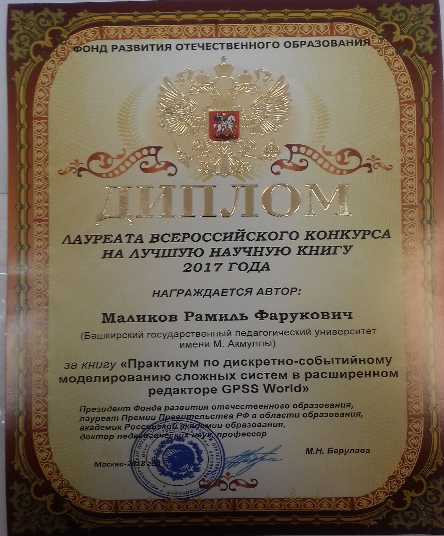 Результаты работы проектной группы студентов по лаборатории системного анализа и математического моделированияРезультаты работы проектной группы студентов по лаборатории системного анализа и математического моделированияРезультаты работы проектной группы студентов по лаборатории системного анализа и математического моделированияРезультаты работы проектной группы студентов по лаборатории системного анализа и математического моделированияРезультаты работы проектной группы студентов по лаборатории системного анализа и математического моделированияРезультаты работы проектной группы студентов по лаборатории системного анализа и математического моделированияМеждународная научно-техническая конференция «Перспективные информационные технологии» (ПИТ 2018) Самара: Издательство Самарского научного центра РАН, 2018. – 1424 с.Апрель 2018, УфаПоглазов К.Ю.Гибадуллин А.Р.Узянбаева Я.Ф.Маликов Р.Ф.Поглазов К.Ю. Имитационная система Моделирование действий пехотинца с боевыми машинами в различных ситуациях в среде Anreal Development Kit. Гибадуллин А.Р. Имитационная модель эвакуации людей из здания в среде ANYLOGIC центра РАН, 2018. – С. 958-961. Узянбаева Я.Ф. Разработка системы автоматизации имитационных исследований «Автобусный маршрут» в среде Anylogic. Статьи в трудах Международной научно-технической конференцииМеждународная научно-практическая конференция для студентов и молодежи по естественно-научному и техническому направлениям «Наука 2020». 2018.Апрель 2018, СамараГукасян К.А., Мухаметдинова Л.А.,Веденяпин В.И.Гибадуллин А.Р.Сулейманова А.К.Садыкова Р.Р.Маликов Р.Ф.Гукасян К.А. Имитационное моделировние устройства обработки и сжатия данных Мухаметдинова Л.А. Имитационное моделирование распределенной системы обработки и передачи данных Веденяпин В.И. Разработка локальных информационных сетей средствами сетей Петри Гибадуллин А.Р. Имитационная модель эвакуации людей из здания при чрезвычайных ситуациях Сулейманова А.К. Имитационное моделирование устройства обработки информации (процессора) Садыкова Р.Р. Имитационное моделирование распределения информации на маршрутизаторе Статьи в сборнике: Актуальные проблемы математического, естественнонаучного и технического знания: приоритетные молодежные исследования XXI В.Написание статьи «Исследование динамического развития озера Аслыкуль (Южное Предуралье) методом математического моделирования»Июнь  2018 г.Исхаков А.Р.,Кратынская Е.Б., Маликов Р.Ф., Турикешев Г.Т.-Г., Усманова А.Р.Маликов Р.Ф.Отправлена В журнал, Scopus Написание статьи «Nonlinear optical response of a two-dimensional quantum dot supercrystal: Emerging multistability, periodic/aperiodic self-oscillations, and hyperchaos»Июнь  2018 г.Pablo _Alvarez Zapatero,R.F. Malikov, I.V.Ryzhov, A.V. Malyshev, V.A. MalyshevМаликов Р.Ф.Отправлена в журнал Physical Review А, Scopus, Web of ScienceОпубликовано в arXiv:1806.00387v1 [physics.optics] 1 Jun 2018Грант РФФИ(заявка)Нелинейный оптический отклик двумерного суперкристалла трехуровневых квантовых излучателей09.09.2018Маликов Рамиль Фарукович(Р)Хакимова Елена АзатовнаМаликов Р.Ф.ОтправленаРФФИГрант РФФИ(заявка)Концепция применения инфокоммуникационных технологий в Конституционном праве Российской Федерации09.05.2018Габидуллин Юнир Зульфатович  Маликов Рамиль Фарукович(Р)Исхаков Алмаз РаилевичМаликов Р.Ф.Отправлена, но не поддержанаМетодологический семинар «Духовная безопасность в средствах массовой инфориации, в том числе в инфомационно-телекоммуникационной сести интернет1012.2018Исхаков Алмаз РаилевичДоклад на тему «Технология мониторинга информационных угроз в социальных сетях» №Виды работ *СрокиУчастникиОтветственныеРезультаты выполненияИсточник финансированияXIV республиканская научно-практическая конференция по детскому техническому творчеству «Лаборатория XXI века». Программирование. Компьютерные технологии, связанные с Интернетом26 апреля 2018 г.В составе жюри Исхаков Алмаз Раилевич, к.ф.-м.,преподаватель кафедрыОрганизация,  экспертиза работСамофинансирование ХХIII Республиканская техническая олимпиада «Шаг в будущее». Направление: «ПРОГРАММИРОВАНИЕ»2 марта 2018 заочный тур, 28  марта 2018 очный турИсхаков А.Р.Исхаков А.Р.Организация,  экспертиза работСамофинансированиеРеспубликанский обучающий семинар для школьников по техническим направлениям: робототехника, автоконструирование, промышленный дизайн, виртуальная и дополненная реальность сентябрь 2018 г.Исхаков А.Р.Исхаков А.Р.Организация,  экспертиза работСамофинансированиеРеспубликанский семинар директоров учреждений дополнительного образования дополнительного образования технического профиля23 мая 2018 г.Исхаков А.Р.	Исхаков А.Р.организация, мастер-классФинансированиеРеспубликанский семинар «Творческая мастерская юных техников»9 -10 октября 2018ГБУ РДОТАхметзянов Амирхан, лидер команды Исхаков А.Р. Исламова Д.В. Заманов Т.О.Исхаков А.Р.Организация,  экспертиза работСамофинансированиеконсультация  по виртуальной реальности в образовании19 октября 2018гМБОУ ДО Дом пионеров и школьников Чишминского района РБИсхаков А.Р.Дистанционный курсСамофинансированиеУфимский международный салон «Образование будущего»октябрь, ВК «ВДНХ-ЭКСПО»Исхаков А.Р.Исхаков А.Р.УчастникСамофинансированиеСеминар по образовательному комплексу «Умный город»27 октября 2018 ЦДТТ «Биктырыш»Исхаков А.Р.Исхаков А.Р.Разработчик,организатор, участникСамофинансированиеИнженерная олимпиада школьниковРобототехника22-23 ноября 2018 г.УфаИсхаков А.Р.Исхаков А.Р.Организатор, участникСамофинансированиеРеспубликанский этап всероссийской олимпиады научно-исследовательских и учебно-исследовательских проектов детей и юношей «Созвездие - 2018» («Человек - Земля - Космос»):4 декабрь 2018ГБУ РДОТИсхаков А.Р.Исхаков А.Р.Организатор, участникСамофинансированиеРабота в рамках технопарка в МБОУ ДО ЦДТТ "Биктырыш" Сентябрь- декабрьИсхаков А.Р.Исхаков А.Р.Внедрение учебно-презентационного комплекса "Умный город" (внедрен)СамофинансированиеРабота в рамках технопарка в МБОУ ДОД "Дом пионеров и школьников" Чишминского района Сентябрь- декабрьИсхаков А.Р.Старков Евгений Горбунова Нина,  Хужин Руслан Исхаков А.Р.учебно-презентационный комплекс "Умный дом" (идет сборка продукта по заявке)СамофинансированиеРабота в рамках технопарка в МБОУ ЦДТТ "Сфера" Сентябрь- декабрьИсхаков А.Р.Внедрение учебно-презентационного комплекс "Натурная модель роботизированного танка Т-90" (идет сборка продукта по заявке)Самофинансирование